EVALUASI KEBIJAKAN PENGEMBANGAN KOMPETENSI GURU SEKOLAH MENENGAH KEJURUAN(Studi Benchmarking Kompetensi Guru Kejuruan di SMKN 8 Bandung dengan  SMKN 2 Kasihan  Bantul)POLICY EVALUATION FOR DEVELOPMENT OF VOCATIONAL SCHOOL TEACHER COMPETENCIES(Benchmarking Study of Vocational Teacher Competencies in Bandung City and Bantul Regency)ARTIKELOleh:SANTI AMBARRUKMI NPM: 139020037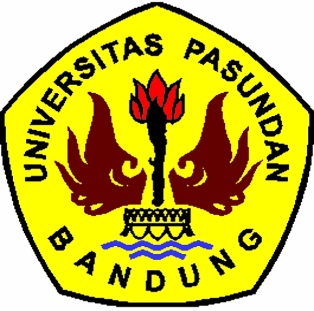 PROGRAM DOKTOR ILMU SOSIAL BIDANG KAJIAN ILMU KEBIJAKAN PUBLIKPROGRAM PASCA SARJANAUNIVERSITAS PASUNDANBANDUNG2019Abstrak. Pengembangankompetensi guru pentingdilakukanmelaluiberbagaicara salah satunyadenganevaluasikebijakan. Evaluasikebijakandapatdirancangdenganmenggunakanbeberapapendekatanatau model. Penelitianinibertujuanuntukmembuat model benchmarking dalamupayauntukmengembangkankompetensi guru melaluievaluasikebijakan. Penelitianinimenggunakan mix method dengan model concurrent triangulation design. Sampelpenelitiankuantitatifdiambildaripopulasi guru  PNS jenis guru produktif di Kota Bandung (n=366) guru dan kabupaten Bantul (n=290) guru. Hasil penelitianmenunjukanadanyakesenjangankinerjamanagemen guru antara SMKN 8 Bandung dengan SMKN 2 Bantul. Faktorkritikal yang ditemukan di SMKN 2 Bantul adalahberhasildirumuskannyavisimisi, profillulusan dan level kompetensisecaralebihspesifiksehinggamenunjangkeberhasilankinerja SMKN 2 Bantul. Masalahini yang tidakditemukan di SMKN 8 Bandung. hasilpenelitiandapat kami simpulkanbahwamodel benchmarkingstrategidapatdikreasiantarasekolahdengankinerjarendahdengansekolah yang berkinerjabagus.Kata kunci: model benchmarking, strategi benchmarking, evaluasikebijakan, kompetensi guru.Abstract. Teacher competency development is important to do in various ways, one of which is policy evaluation. Policy evaluation can be designed using several approaches or models. This study aims to make a benchmarking model in an effort to develop teacher competencies through policy evaluation. This study uses a mix method with a concurrent triangulation design model. Quantitative research samples were taken from the population of PNS teacher types of productive teachers in the city of Bandung (n = 366) teachers and Bantul districts (n = 290) teachers. The results showed a gap in teacher management performance between SMKN 8 Bandung and SMKN 2 Bantul. The critical factor found in SMK 2 Bantul was the success of the vision and mission formulation, the profile of graduates and the level of competence more specifically so as to support the success of the performance of SMK 2 Bantul. This problem is not found in SMKN 8 Bandung. the results of our study can be concluded that a benchmarking model of strategy can be created between low-performance schools and well-performing schools.Keywords: benchmarking model, benchmarking strategy, policy evaluation, teacher competence.REFERENSIAsif, M. 2015. "Determining Improvement Needs in Higher Education Benchmarking", Benchmarking: An International Journal, Vol. 22 Iss 1 pp. 56 – 74. doi.org/10.1108/BIJ-02-2013-0025.Benedict, R. H. B., Drake, A. S., Irwin, L. N, … & Guttman, B. W. 2016. Benchmarks of Meaningful Impairment on the MSFC and BICAMS. Multiple Sclerosis Journal. Volume: 22 issue: 14, page(s): 1874-1882. DOI: 10.1177/1352458516633517. Bennett, D. L. and Vedder, R. K. 2015. Public Policy, Higher Education, and Income Inequality in The United States: Have We Reached Diminishing Returns? Social Philosophy & Policy Foundation. Vol 31 (2). 252-280. doi:10.1017/S026505251400034XBradford, A. B., Hawkins, A. J. & Acker, J. 2015. If We Build It, They Will Come: Exploring Policy and Practice Implications of Public Support for Couple and Relationship Education for Lower Income and Relationally Distressed Couples. Fam Proc. 54 (4). 639–654. doi.org/10.1111/famp.12151Coburn, C. E., Hill, H. C. & Spillane, J. P. 2016. Alignment and Accountability in Policy Design and Implementation: The Common Core State Standards and Implementation Research. Educational Researcher, Vol. 45 No. 4, pp. 243–251. DOI: 10.3102/0013189X16651080Creswell, John W. 2009. Research Design: Qualitative, Quantitative and Mixed Methods Approaches. Los Angeles: Sage Publications.Deissinger, T. 2015. International Education Policy: Its Influence on The Conception of VET and the VET System in Germany. Research in Comparative & International Education. Vol: 10 (4). 607-621. DOI: 10.1177/1745499915613248. Dobrota, M. Savic, G &Bulajic, M. 2015. A New Approach to The Evaluation of Countries’ Educational Structure and Development: The European Study. European Review, Vol. 23 (4), 553–565. doi:10.1017/S1062798715000277Dunn, William N. 2003. PengantarAnalisisKebijakanPublik. Yogyakarta: Gadjah Mada University Press.Easton, David.1965. A System Analysis of Political Life. New York: Willey.Fayol, Henry. 1930. Industrial and General Administration. London: Sir Isaac Pitman & SonsGoggin, Malcolm L., Ann O’M Bowman, James P Lester dan Laurence J O’Toole,Jr. 1990. Implementation Theory and Practice: Toward a Third Generation. Illinois: Scott Foresman.Goldman, I., Mathe, J.E., Jacob, C., Hercules, A., Amisi, M., Buthelezi, T. et al., 2015. ‘Developing South Africa’s National Evaluation Policy and System: First Lessons Learned’, African Evaluation Journal 3(1), Art. #107, 9 pages. http://dx.doi. org/10.4102/aej.v3i1.107Goodnow, Frank J dan Lenald D. White.1900. Politics and Administration: : A Study in Government.  New Brunswick:Transaction PublishersGrissom, J. A., Kern, E. C & Rodriguez, L. A. 2015. The “Representative Bureaucracy” in Education: Educator Workforce Diversity, Policy Outputs, and Outcomes for Disadvantaged Students. Educational Researcher, Vol. 44 No. 3, pp. 185–192. DOI: 10.3102/0013189X15580102.Hammond, L. D. 2016. Research on Teaching and Teacher Education and Its Influences on Policy and Practice. Educational Researcher, Vol. 45 No. 2, pp. 83– 91. DOI: 10.3102/0013189X16639597.Head, B. W. & Alford, J. 2015. Wicked Problems: Implications for Public Policy and Management. Administration & Society. Vol. 47(6) 711–739.  DOI: 10.1177/0095399713481601Heydarian, A, Carneiro, J. P., … & Wood, W. 2015. Immersive Virtual Environments Versus Physical Built Environments: A Benchmarking Study for Building Design and User-Built Environment Explorations. Automation in Construction. Vol. 54 (2015) 116–126, doi.org/10.1016/j.autcon.2015.03.020.Hoelscher, Ory, D. M., Dowdy, D., Miao, J., Atteberry, H., Nichols, …& Wang, S. 2016. Effects of Funding Allocation for Safe Routes to School Programs on Active Commuting to School and Related Behavioral, Knowledge, and Psychosocial Outcomes: Results from The Texas Childhood Obesity Prevention Policy Evaluation (T-COPPE) Study. Environment and Behavior. Vol. 48(1) 210–229. DOI: 10.1177/0013916515613541.Iyer, K. C. & Banerjee, P. S. 2015. Measuring and benchmarking managerial efficiency of project execution schedule performance. International Journal of Project Management. Vol. 34 (2015) 219–236. doi.org/10.1016/j.ijproman.2015.10.008.Koutsampelas, C. &Tsakloglou, P. 2015. The Progressivity of Public Education in Greece: Empirical Findings and Policy Implications. Education Economics. Vol. 23(5), 596-611, DOI: 10.1080/09645292.2014.884999Kraft, Michael E. dan Scott R Furlong. 2004. Public Policy: Politics, Analysis, and Alternatives. Singapore: Sage Publications. Kumari, J. 2016. Public–Private Partnerships in Education: An Analysis with Special Reference to Indian School Education System. International Journal of Educational Development. Vol. 47 (2016) 47–53. doi.org/10.1016/j.ijedudev. 2015.11.017.Laswell, Harold dan Abraham Kaplan.1970. Power and Society. New Heaven: Yale University Press.Lester, James dan Robert Stewart. 2000. Public Policy: An Evolutionary Approach. Belmont: Wadsworth.Lindgren, L., Hanberger, A. & Lundström, U.2016. Evaluation Systems in A Crowded Policy Space: Implications for Local School Governance. Education Inquiry, 7:3, 30202, DOI: 10.3402/edui.v7.30202Maloney, E. A., Converse, B. A., Gibbs, C. R., Levine, S. C &Beilock, S. L. 2015. Jump-Starting Early Childhood Education at Home: Early Learning, Parent Motivation, and Public Policy. Perspectives on Psychological Science. Vol. 10(6) 727–732. DOI: 10.1177/1745691615607064.Marques, M., Powell, J. J. W., Zapp, M. &Biesta, G. 2017. How Does Research Evaluation Impact Educational Research? Exploring Intended and Unintended Consequences of Research Assessment in The United Kingdom, 1986–2014. European Educational Research Journal. Vol. 16(6), 820-842. doi: 10.1177/1474904117730159. Mullis, Ina V.S., Michael O.Martin dan Pieree Foy. 2008. TIMSS 2007 International Mathematics Report: Findings from IEA’s Trends in International Mathematics and Science Study at the Fourth and Eighth Grades. Chestnut Hill, MA: TIMSS & PIRLS International Study Center, Boston College.Nugroho, Riant. 2009. Public Policy. Jakarta: ElekmediaKomputindo.Oliveira, L. &Figueira, A. 2015. Benchmarking Analysis of Social Media Strategies in The Higher Education Sector. Procedia Computer Science 64 (2015) 779 – 786. doi: 10.1016/j.procs.2015.08.628.Peraturan Menteri Pendidikan Nasional Nomor 23 Tahun 2006 TentangStandarKompetensiLulusanuntukSatuan Pendidikan Dasar dan MenengahPeraturan Menteri Pendidikan nasionalnomor 41 tahun 2007 tentangstandar Proses UntukSatuan Pendidikan Dasar Dan MenengahPeraturan Menteri Pendikan Nasional Nomor 16 Nomor 16 Tahun 2007 TentangStandarKualifikasiAkademik Dan Kompetensi GuruPeraturanPemerintahNomor 74 Tahun 2008 Tentang GuruPeters, B Guy.1993. American Public Policy. New Jersey: Chatam HousePrasnikar, Janez. 2005. “Benchmarking as a Tool of Strategic Management”. Total Quality Management Vol. 16, No. 2, 257–275, March.Ratanavaraha, V., Jomnonkwao, S., Khampirat, B., Watthanaklang, D. &Iamtrakul, P. 2016. The complex relationship between school policy, service quality, satisfaction, and loyalty for educational tour bus services: A multilevel modeling approach. TransportPolicy. 45(2016)116–126. doi.org/10.1016/j.tranpol.2015.09.012. Shaw, R. D.2016. Arts teacher evaluation: How did we get here?, Arts Education Policy Review, 117:1, 1-12, DOI: 10.1080/10632913.2014.992083. Susha, I., Zuiderwijk, A., Janssen, M. & Gronlund, A. 2014. Benchmarks for Evaluating the Progress of Open Data Adoption: Usage, Limitations, and Lessons Learned. Social Science Computer Review. Vol. 33(5) 613-630. DOI: 10.1177/0894439314560852.Tee, K. F.2016. Suitability of performance indicators and benchmarking practices in UK universities, Benchmarking: An International Journal, Vol. 23 Iss 3 pp. 584 – 600. doi.org/10.1108/BIJ-07-2014-0069.Thoha, Miftah. 2014. IlmuAdministrasiPublikKontemporer. Jakarta: Prenada Media.Trousset, S., Gupta, K, Smith, H. J., Silva, C. L. & Herron, K. 2015. Degrees of Engagement: Using Cultural Worldviews to Explain Variations in Public Preferences for Engagement in the Policy Process. The Policy Studies Journal, Vol. 43 (1).44-69. Vekeman, E., Devos, G &Tuytens, M. 2015. The influence of teachers’ expectations on principals’ implementation of a new teacher evaluation policy in Flemish secondary education. Educational Assessment, Evaluation and Accountability. Volume 27(2), pp 129–151. DOI 10.1007/s11092-014-9203-4Waldo, Dwight. 1968. “Public Administration” dalam Marian D Irish (ed). Political Science: Advanced of Discipline. Englewood Cliffs: Prentice HallWatson, Gregory H. 1996. Strategic Benchmarking: MengukurKinerja Perusahaan Anda Dibandingkan Perusahaan-Perusahaan Terbaik Dunia. Jakarta: Gramedia.Winarno, Budi. 2014. KebijakanPublik: Teori, Proses dan StudiKasus. Jakarta: Center of Academic Publishing Service.Woulfin, S. L., Donaldson, M. L. & Gonzales, R. 2015. District Leaders’ Framing of Educator Evaluation Policy. Educational Administration Quarterly. Vol:  52(1), 110-143. DOI: 10.1177/0013161X15616661.Yas, Q. M., Zadain, A. A., Zaidan, B. B., Lakulu, M. B &Rahmatullah, B. 2017. Towards on Develop a Framework for the Evaluation and Benchmarking of Skin Detectors Based on Arti¯cial Intelligent Models using Multi-Criteria Decision-Making Techniques. International Journal of Pattern Recognition and Arti¯cial Intelligence. Vol. 31, No. 3 (2017) 1759002 (24 pages). DOI:10.1142/S0218001417590029